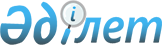 Об установлении категорий автостоянок (паркингов)и увеличении базовых ставок налога на земли, выделенные под автостоянки (паркинги)Решение Урджарского районного маслихата Восточно-Казахстанской области от 20 марта 2018 года № 25-262/VI. Зарегистрировано Департаментом юстиции Восточно-Казахстанской области 10 апреля 2018 года № 5603.
      Примечание РЦПИ.

      В тексте документа сохранена пунктуация и орфография оригинала.
      В соответствии со статьей 505, пунктом 3 статьи 509 Кодекса Республики Казахстан от 25 декабря 2017 года "О налогах и других обязательных платежах в бюджет" (Налоговый Кодекс) и статьи 6 Закона Республики Казахстан от 23 января 2001 года "О местном государственном управлении и самоуправлении в Республике Казахстан" Урджарский районный маслихат РЕШИЛ:
      1. Установить категории автостоянок (паркингов) согласно приложению № 1 и увеличить базовые ставки налога на земли, выделенные под автостоянки (паркинги) в Урджарском районе, согласно приложению 2.
      2. Определить село Урджар близлежащим населенным пунктом, базовые ставки на земли которого будут применяться при исчислении налога.
      3. Признать утратившим силу решения Урджарского районного маслихата:
      1) № 31-338-IV "О базовых налоговых ставках на земли, выделенные под автостоянки (паркинги)" от 10 октября 2011 года (зарегистрировано в Реестре государственной регистрации нормативных правовых актов за номером 5-18-132, опубликовано в газете "Пульс времени/Уақыт тынысы" от 10 ноября 2011 года);
      2) № 24-252/V "О внесении изменения в решение Урджарского районного маслихата от 10 октября 2011 года № 31-338-IV "О базовых налоговых ставках на земли, выделенные под автостоянки (паркинги)" от 15 апреля 2014 года (зарегистрировано в Реестре государственной регистрации нормативных правовых актов за номером 3354, опубликовано в информационно-правовой системе "Әділет" от 3 июня 2014 года и газете "Пульс времени/Уақыт тынысы" от 05 июня 2014 года).
      4. Настоящее решение вводится в действие по истечении десяти календарных дней после дня его первого официального опубликования. Категории автостоянок (паркингов) Базовые ставки налога на земли, выделенные под автостоянки (паркинги) в Урджарском районе
					© 2012. РГП на ПХВ «Институт законодательства и правовой информации Республики Казахстан» Министерства юстиции Республики Казахстан
				
      Председатель сессии

Н. Жакиянова

      Секретарь Урджарского

      районного маслихата

К. Карашев
Приложение № 1 
к решению Урджарского 
районного маслихата 
№ 25-262/VI 
от 20 марта 2018 года
№

п/п
Виды автостоянок (паркингов) 
Категории
1
Надземные автостоянки закрытого типа, автостоянки открытого типа
1 категория
2
Автостоянки, пристроенные к зданиям другого назначения, автостоянки пристроенные в зданиях другого значения
2 категория
3
Автостоянки, расположенные под зданиями в подземных, подвальных, цокольных или в нижних надземных этажах
3 категорияПриложение № 2 
к решению Урджарского 
районного маслихата 
№ 25-262/V 
от 20 марта 2018 года
№пп
Категории автостоянок (паркингов)
Базовые ставки установленные налоговым Кодексом
Установленные базовые налоговые ставки
1
1 категория
0,48
10 (десять)
2
2 категория
0,48
9 (девять)
3
3 категория
0,48
8 (восемь)